

Інформація про механізми позасудового захисту прав споживачів фінансових послуг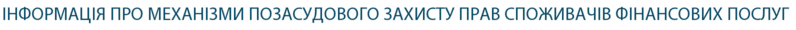 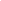 Щодо інформації про Споживач має право звернутися:- до кредитної спілки за поштовою адресою: 55213, Миколаївська область, м. Первомайськ, вул. Толстого,3 або за місцезнаходженням кредитної спілки із відповідною скаргою, яку кредитна спілка зобов’язана розглянути та надати споживачеві обґрунтовану відповідь на неї протягом 30 календарних днів від дати її отримання відповідно до законодавства;- до органів, які здійснюють державне регулювання ринків фінансових послуг, та їх посадових осіб (у тому числі щодо наявності в договорах умов, що обмежують права споживачів фінансових послуг), зокрема, до: Національного банку України за поштовою адресою: вул. Інститутська буд. 9, м. Київ-8, 01601. Для подання письмових звернень громадян: вул. Інститутська, буд.11-б, м. Київ-8, 01601. Телефон: 0 800 505 240, Пн-Чт 9:00 – 18:00, Пт 9:00 – 16:45. Форма електронного звернення громадянина (docx та pdf), яке надсилається на nbu@bank.gov.ua. Вимоги до оформлення (викладення) письмових та усних звернень (Закон України “Про звернення громадян”, рішення Правління Національного банку України від 14 травня 2020 року №332-рш). Запис на особистий прийом: тел. 0 800 505 240;Державної служби України з питань безпечності харчових продуктів та захисту споживачівТелефони: (044) 279 12 70 – приймальня;  (044) 278 84 60, 278 41 70 – канцеляріяСторінка офіційного інтернет представництва Національного Банку України - https://bank.gov.ua/ua/consumer-protectionЕлектронна пошта: head@consumer.gov.uaАдреса: 01001, м. Київ, вул. Б.Грінченка, 1.Наявність у кредитної спілки гарантійних фондів чи компенсаційних схем законодавством не передбачена.Інформація про механізми позасудового захисту прав споживачів фінансових послугСпоживач має право звернутися:- до кредитної спілки за поштовою адресою: 55213, Миколаївська область, м. Первомайськ, вул. Толстого,3 або за місцезнаходженням кредитної спілки із відповідною скаргою, яку кредитна спілка зобов’язана розглянути та надати споживачеві обґрунтовану відповідь на неї протягом 30 календарних днів від дати її отримання відповідно до законодавства;- до органів, які здійснюють державне регулювання ринків фінансових послуг, та їх посадових осіб (у тому числі щодо наявності в договорах умов, що обмежують права споживачів фінансових послуг), зокрема, до:Національного банку України за поштовою адресою: вул. Інститутська буд. 9, м. Київ-8, 01601. Для подання письмових звернень громадян: вул. Інститутська, буд.11-б, м. Київ-8, 01601. Телефон: 0 800 505 240, Пн-Чт 9:00 – 18:00, Пт 9:00 – 16:45. Форма електронного звернення громадянина (docx та pdf), яке надсилається на nbu@bank.gov.ua. Вимоги до оформлення (викладення) письмових та усних звернень (Закон України “Про звернення громадян”, рішення Правління Національного банку України від 14 травня 2020 року №332-рш). Запис на особистий прийом: тел. 0 800 505 240;Державної служби України з питань безпечності харчових продуктів та захисту споживачівТелефони: (044) 279 12 70 – приймальня;  (044) 278 84 60, 278 41 70 – канцеляріяЕлектронна пошта: head@consumer.gov.uaАдреса: 01001, м. Київ, вул. Б.Грінченка, 1.Наявність у кредитної спілки гарантійних фондів чи компенсаційних схем законодавством не передбачена.Кредитна спілка не залучає колекторські компанії до врегулювання простроченої заборгованості.Порядок відступлення права вимоги за договором про споживчий кредит новому кредитодавцюКредитна спілка не здійснює відступлення права вимоги за договорами про споживчий кредит.Умови, за яких кредитна спілка розпочинає діяльність із врегулювання простроченої заборгованості та із здійснення відступлення права вимоги за договором про споживчий кредит новому кредитодавцюКредитна спілка розпочинає діяльність із врегулювання простроченої заборгованості із 31 робочого дня з дати ненадходження в повному обсязі або частково платежу, зазначеного у Графіку платежів, що є невід’ємною частиною договору про споживчий кредит.